Профориентационная работа с учащимися 9-11 классовКоличество выпускников 9 класса: 5 учениковКоличество выпускников 11 класса: 1 ученикКабинетов по профориентационной работе: 0Уголок по профориентационной работе – 1Форма работ с выпускниками: беседы, уроки, тренинги, опросы, классные часы, анкетирование.Работа с родителями: беседы, тренинги, анкетирование.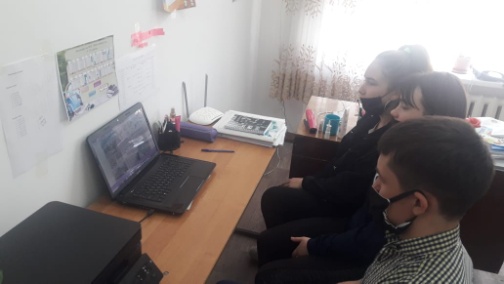 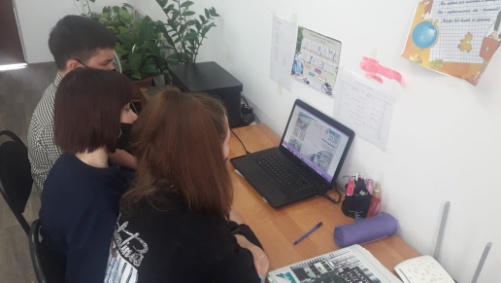 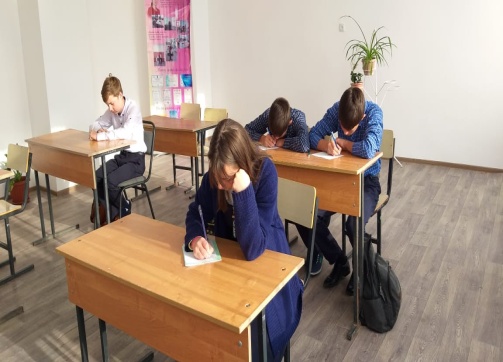 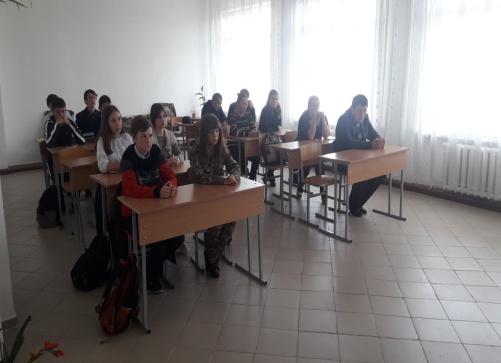 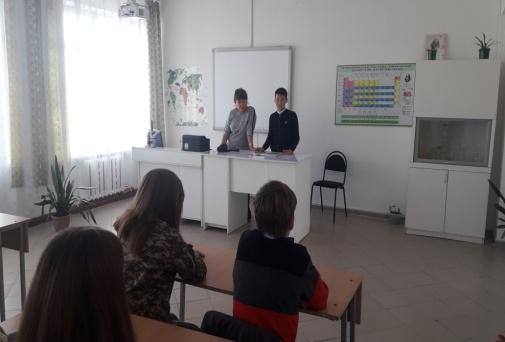 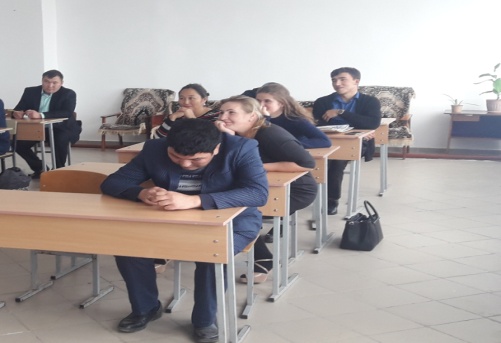 